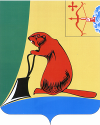 ЗАКЛЮЧЕНИЕПО РЕЗУЛЬТАТАМ ВНЕШНЕЙ ПРОВЕРКИ ОТЧЁТА ОБ ИСПОЛНЕНИИ БЮДЖЕТА МУНИЦИПАЛЬНОГО ОБРАЗОВАНИЯ ТУЖИНСКИЙ МУНИЦИПАЛЬНЫЙ РАЙОН ЗА 2020 ГОДЗаключение на отчёт администрации Тужинского муниципального района об исполнении бюджета за 2020 год подготовлено на основании:бюджетного кодекса Российской Федерации;устава муниципального образования «Тужинский муниципальный район», утверждённого решением Тужинской районной Думы от 27.06.2005 № 23/257;положения «О бюджетном процессе в Тужинском муниципальном районе», утверждённого решением Тужинской районной Думы от 26.02.2021 № 54/400 (далее – Положение);решения Тужинской районной Думы от 23.12.2019 № 43/314 «О бюджете Тужинского муниципального района на 2020 год и на плановый период 2021 и 2022 годов» (далее – Решение);иных правовых актов Российской Федерации, Кировской области, муниципального образования Тужинский муниципальный район.Бюджет Тужинского муниципального района на 2020 год (далее – Бюджет) утверждён 23.12.2019 года своевременно (до начала очередного финансового года).Решение, основные характеристики Бюджета соответствуют нормам Бюджетного кодекса Российской Федерации и Положению.Казначейское исполнение Бюджета в соответствии со статьёй 215.1 Бюджетного кодекса Российской Федерации осуществляется Финансовым управлением администрации района с учётом всех необходимых процедур.Показатели сводной бюджетной росписи соответствуют данным утверждённого Бюджета.Отчёт об исполнении Бюджета с пакетом документов представлен администрацией района 16.03.2021 года с соблюдением срока, установленного пунктом 2 статьи 43 Положения.Представленный для заключения проект решения «Об исполнении Бюджета» содержит все приложения, предусмотренные статьёй 264.6 БК РФ.В 2020 году изменения в Решение вносились по мере необходимости 5 раз. По каждому изменению было принято соответствующее решение.Постановлением администрации Тужинского района от 15.11.2019 № 352 (с измен. от 05.03.2020 № 88, от 26.12.2020 № 374) муниципальным бюджетным учреждениям культуры доведены муниципальные задания по предоставлению муниципальных услуг (выполнению работ) в 2020 году:услуга по публичному показу музейных предметов, музейных коллекций - 5 790 посетителей (человек), факт – 1 845 – 31,9 %;услуга по созданию экспозиций (выставок) музеев, организация выездных выставок – 26 экспозиций (выставок), факт – 26;работа по формированию, учёту, изучению, обеспечению физического сохранения и безопасности музейных предметов, музейных коллекций – 2644предмета, факт – 2 644;услуга по библиотечному, библиографическому и информационному обслуживанию пользователей библиотеки – 81 185 посещений библиотеки (человек), факт – 50 360, - 62 %;услуга по библиотечному, библиографическому и информационному обслуживанию пользователей библиотеки – 7 474 посещения (единиц), факт – 4 047 – 54,1 %;работа по библиографической обработке документов и созданию каталогов – 1 125 обработанных документов, факт – 1 125;работа по организации деятельности клубных формирований и формирований самодеятельного народного творчества – 80 клубных формирований, факт – 80;услуги по реализации дополнительных предпрофессиональных программ в области искусств – 50 обучающихся (человек), факт - 50.Исполнение доходной части БюджетаВ Бюджет поступило доходов в сумме 135 448,3 тыс. рублей – 99,3 % к плану:собственные доходы – 31 435,1 тыс. рублей – 103,9 % к плану, - 23,2 % от общей суммы доходов;безвозмездные поступления 104 013,2 тыс. рублей – 98 % к плану – 76,8 % от общей суммы доходов.Объём доходов Бюджета по сравнению с 2019 годом увеличился на 7,3%, или на 9 223 тыс. рублей. Собственные доходы уменьшились на 0,3 %, или на 88,5 тыс. рублей.Налоговые доходыДоля налоговых доходов в общей сумме собственных доходов – 84,3 %.По сравнению с 2019 годом объем налоговых доходов увеличился на 565,1тыс. рублей – 2,2 %.План по налоговым доходам выполнен на 102,6 %.	тыс. рублейОсновной объём поступлений налоговых доходов в Бюджет обеспечен за счёт:поступлений по упрощённой системе налогообложения, удельный вес которых составил 40,4 %;налога на доходы физических лиц – 35,8 %;акцизов – 11,4 %;единого налога на вменённый доход – 5,9 %.Плановые назначения по УСНО за 2020 год выполнены на 104,6 %.По сравнению с 2019 годом налога поступило больше на 1 197,4 тыс. рублей - на 12,6 %.По сравнению с предыдущим годом возросли поступления НДФЛ на 501,9 тыс. рублей.Неналоговые доходыДоля неналоговых доходов в общей сумме собственных доходов Бюджета – 15,7 %. План выполнен на 111,4 %, поступления составили 4 940,5 тыс. рублей.По сравнению с 2019 годом поступление неналоговых доходов уменьшилось на 653,6 тыс. рублей - на 11,7 %.	тыс. рублейВ структуре неналоговых доходов наибольший удельный вес занимают:доходы от предоставления платных услуг – 46,2 %;доходы от аренды (имущества и земли) – 31,8 %;компенсация затрат государства – 17 %.Доходы от оказания платных услуг за 2020 год получены в сумме 2283,6 тыс. рублей – 107,4 % к плану. По сравнению с 2019 годом доходов поступило меньше на 483,5 тыс. рублей.В целях увеличения доходной части Бюджета на основе эффективного управления муниципальной собственностью постановлением администрации Тужинского района утверждена Программа управления муниципальным имуществом.При плане 1 611 тыс. рублей, в Бюджет поступило 1 735,6 тыс. рублей доходов от использования муниципального имущества. План выполнен на 107,7 %.Доходы от аренды муниципального имущества и земли привлечены в Бюджет в сумме 1 570,9 тыс. рублей, уменьшились по сравнению с 2019 годом на 14 тыс. рублей.Прочие доходы (найм жилья) составили 164,7 тыс. рублей, с ростом к предыдущему году на 26,2 тыс. рублей.Штрафы привлечены в Бюджет в сумме 60,5 тыс. рублей, на 188,6 тыс. рублей меньше прошлого года.Плата за негативное воздействие на окружающую среду перечислена в Бюджет в сумме 24,2 тыс. рублей, больше предыдущего года на 15,5 тыс. рублей.Межведомственной комиссией при администрации Тужинского района по обеспечению поступлений налоговых и неналоговых доходов в бюджеты Российской Федерации за 2020 год проведено 9 заседаний. Общая сумма задолженности по налоговым и неналоговым платежам в бюджет, погашенная в результате работы межведомственной комиссии при администрации района за 2020 год – 1 220 тыс. рублей.Сумма недоимки в консолидированный бюджет района на 01.01.2021 года составила 866 тыс. рублей, уменьшилась за год на 168 тыс. рублей.Недоимка по платежам в Бюджет на 01.01.2021 года – 613 тыс. рублей, увеличилась за год на 61 тыс. рублей.Безвозмездные поступленияОбщая сумма безвозмездных поступлений в Бюджет, утверждённая Решением составляла 100 935,8 тыс. рублей.В течение отчётного года плановая сумма безвозмездных поступлений увеличилась на 5 172,5 тыс. рублей до 106 108,3 тыс. рублей.Фактическая сумма безвозмездных поступлений в Бюджет – 104 013,2 тыс. рублей - 98 %:дотации – 30 934 тыс. рублей – 99,9 %;субсидии – 57 368,4 тыс. рублей – 96,6 %;субвенции – 15 057,7 тыс. рублей – 99,5 %;иные межбюджетные трансферты – 620,1 тыс. рублей – 100 %;прочие безвозмездные поступления – 35,7 тыс. рублей - 100 %;возврат остатков субсидий, субвенций и иных межбюджетных трансфертов, имеющих целевое назначение, прошлых лет – 2,7 тыс. рублей.Исполнение расходной части БюджетаОбщий объём расходов на отчётный год первоначально утверждён Решением в сумме 132 642 тыс. рублей. В течение года плановый объём расходов уточнялся решениями Думы 5 раз и составил 138 871,9 тыс. рублей.Фактическое исполнение Бюджета по расходам – 129 385,4 тыс. рублей 93,2 % к уточнённому плану. По сравнению с 2019 годом расходы увеличились на 7 067,1 тыс. рублей - на 5,8 %.Наибольший удельный вес в структуре расходов Бюджета занимают расходы на социальную сферу – 44,9 %, в том числе:образование – 29 024,9 тыс. рублей – 22,4 %;культура, кинематография – 22 790,4 тыс. рублей – 17,6 %;здравоохранение – 199,7 тыс. рублей – 0,2 %;социальная политика – 5 993,6 тыс. рублей – 4,6 %;физическая культура и спорт – 42 тыс. рублей – 0,03 %.Расходы на управление за 2020 год составили 20 222,4 тыс. рублей, или 15,6 % расходов Бюджета.В рамках реализации муниципальной программы Тужинского района «Обеспечение безопасности и жизнедеятельности населения» на содержание единой дежурно-диспетчерской службы района и прочие противопожарные мероприятия муниципальных учреждений израсходовано 892,6 тыс. рублей.По разделу «Национальная экономика» расходы произведены в сумме 38 437,4 тыс. рублей, или 29,7 % всех расходов Бюджета. Расходы профинансированы больше 2019 года на 16 154,9 тыс. рублей – на 72,5 %.По данному разделу следует отметить расходы за счёт дорожного фонда на 36 426,1 тыс. рублей, или 91,8 % уточнённого плана, что на 17 059,2 тыс. рублей больше предыдущего года.В структуре Бюджета расходы дорожного фонда составляют 28,2 %.Средства расходовались на содержание и ремонт сети автомобильных дорог общего пользования, на ремонт автомобильных дорог местного значения с твёрдым покрытием в границах населённых пунктов в рамках муниципальной программы «Развитие транспортной инфраструктуры».Расходы производились:за счёт субсидии из областного бюджета – 32 812,1 тыс. рублей (в том числе на ремонт автомобильных дорог местного значения с твёрдым покрытием в границах населённых пунктов в сумме 18 139 тыс. рублей, которые были переданы в виде субсидии городскому поселению) или 90,1 % расходов дорожного фонда;за счёт поступления акцизов от подакцизных товаров – 3 614 тыс. рублей – 9,9 %.Субсидии МУП «Тужинское АТП» на компенсацию выпадающих доходов от предоставления услуг пассажирского транспорта по социально-значимым маршрутам перечислены в сумме 1 291,6 тыс. рублей, больше предыдущего года на 73,3 тыс. рублей.На государственную поддержку агропромышленного комплекса израсходовано 707,2 тыс. рублей – 100 % к плану. В структуре Бюджета расходы составили 0,5 %. К предыдущему году расходы уменьшились на 910,4 тыс. рублей.На жилищно-коммунальное хозяйство израсходовано 1 230,1 тыс. рублей. Бюджетные ассигнования были переданы в виде прочих субсидий городскому поселению на создание мест (площадок) накопления твёрдых коммунальных отходов – 96,7 тыс. рублей и на подготовку систем коммунальной инфраструктуры к работе в осенне-зимний период – 1 133,4 тыс. рублей.На охрану окружающей среды в рамках муниципальной программы «Охрана окружающей среды и экологическое воспитание» на ликвидацию свалки в д. Шушканы освоено 55 тыс. рублей - 100 %.На образование израсходовано 29 024,9 тыс. рублей – 93,8 % к плану.Расходы за счёт родительской платы в детских садах – 2 128,8 тыс. рублей.По разделу «Культура и кинематография» расходы произведены на 22790,4 тыс. рублей - на 99,6 %. По сравнению с предыдущим годом они уменьшились на 3 385,1 тыс. рублей - на 12,9 %.Субсидии бюджетным учреждениям на выполнение муниципального задания составили 15 772,9 тыс. рублей.В рамках программы «Развитие культуры» были произведены расходына ремонт фасада Тужинского РКДЦ и благоустройство прилегающей территории – 2 429 тыс. рублей.По разделу «Социальная политика» освоено 5 993,6 тыс. рублей – 98,6%:-пенсии за выслугу лет муниципальным служащим – 1 390,5 тыс. рублей;-социальное обеспечение населения - частичная компенсация расходов на оплату жилого помещения и жилищно-коммунальных услуг – 1 208,3 тыс. рублей;-на охрану семьи и детства – 3 394,8 тыс. рублей:ежемесячные денежные выплаты на детей-сирот, находящихся под опекой (попечительством), в приёмной семье, ежемесячное вознаграждение приёмным родителям – 3 184,5 тыс. рублей;компенсация родительской платы в дошкольных учреждениях – 210,3 тыс. рублей.На физическую культуру и спорт израсходовано 42 тыс. рублей.Обслуживание муниципального долга (уплата процентов за пользование кредитными ресурсами) обошлось Бюджету в 890 тыс. рублей, что на 377,2 тыс. рублей ниже уровня прошлого года.Межбюджетные отношения между Бюджетом и бюджетами поселений в 2020 году осуществлялись в соответствии с бюджетным законодательством Российской Федерации и Кировской области, муниципальными правовыми актами в виде предоставления бюджетам поселений межбюджетных трансфертов.В рамках межбюджетных трансфертов расходы Бюджета составили 9607,3 тыс. рублей - 100 % к плану:дотации на выравнивание бюджетной обеспеченности поселений за счёт средств областного бюджета – 1 119 тыс. рублей;дотация на выравнивание бюджетной обеспеченности бюджетам поселений за счёт средств местного бюджета – 5 948,7 тыс. рублей;субсидии из областного бюджета на реализацию инвестиционных проектов и программ поддержки местных инициатив – 2 287,6 тыс. рублей;иные межбюджетные трансферты из областного бюджета – 252 тыс. рублей - активизация работы органов местного самоуправления по введению самообложения граждан.Проверка бюджетной отчётностиОтчётность об исполнении Бюджета за 2020 год сформирована в соответствии с Инструкцией о порядке составления и предоставления годовой, квартальной и месячной отчётности об исполнении бюджетов бюджетной системы Российской Федерации, утверждённой Приказом Минфина РФ от 28.12.2010 № 191н (далее – Инструкция № 191н).Отклонений в объёмах расходов, утверждённых решением о Бюджете (c учётом внесённых изменений), и отчётами главных распорядителей бюджетных средств не установлено.Выборочной проверкой правильности формирования сводной отчётности по одноимённым показателям форм бюджетной отчётности нарушений не установлено.Выборочной проверкой соблюдения соотношений между показателями различных форм отчётности, а также пояснительной записки нарушений не установлено.За 2020 год кредиторская задолженность получателей средств Бюджета снизилась на 1,5 млн. рублей и составила на 01.01.2021 – 5,3 млн. рублей. Просроченной задолженности нет.Использование средств резервного фондаИз резервного фонда администрации Тужинского муниципального района в 2020 году средства не выделялись.Анализ расходов Бюджета на реализацию муниципальных программ.Общий объём финансирования по 15 муниципальным программам за 2020 год – 127 799,9 тыс. рублей - 98,8 % от общего объёма расходов Бюджета.Расходы по долговым обязательствамВерхний предел муниципального внутреннего долга Тужинского муниципального района на 2020 год установлен Решением в сумме 13 000 тыс. рублей, что соответствует нормативным требованиям.С учётом внесённых изменений верхний предел муниципального внутреннего долга на 01.01.2021 года составил 11 500 тыс. рублей.Объём расходов на обслуживание муниципального долга первоначально утверждён в сумме 1 151,3 тыс. рублей. В процессе исполнения Бюджета плановая сумма уменьшилась до 940,9 тыс. рублей. Фактически израсходовано 890 тыс. рублей (уплата процентов ПАО «Сбербанк России»).Погашен кредит ПАО «Сбербанк России» - 13 500 тыс. рублей. Заключен муниципальный контракт на предоставление кредита - 10.09.2020 – с ПАО «Сбербанк России» в сумме 13 000 тыс. рублей, под 5,67 % годовых. Фактически в 2020 году получен кредит - 12 000 тыс. рублей.Финансовым управлением администрации района в соответствии со статьёй 121 Бюджетного кодекса Российской Федерации ведётся долговая книга. По долговой книге за 2020 год задолженность Бюджета на 01.01.2021 года составляла 11 500 тыс. рублей - кредит ПАО «Сбербанк России».Муниципальный долг за 2020 год уменьшился на 1 500 тыс. рублей.Дефицит Бюджета и источники его финансированияВ соответствии с Решением дефицит утверждён в сумме 2 080 тыс. рублей. Уточнённый объём дефицита Бюджета составил 2 505,3 тыс. рублей.С учётом остатка средств на счетах по учёту средств Бюджета на 01.01.2020 года объём дефицита Бюджета не противоречит нормам Бюджетного кодекса Российской Федерации. Источник финансирования дефицита - изменение остатков средств на счетах по учёту средств Бюджета.Фактически по итогам 2020 года сложился профицит Бюджета в сумме 6 062,9 тыс. рублей.Определение степени финансовой устойчивости БюджетаПри проведении оценки исполнения Бюджета определяется уровень его сбалансированности, устойчивости и дотационности, оценивается степень зависимости Бюджета от финансовой помощи из областного бюджета.Анализ финансовой устойчивости проводится по следующим показателям:коэффициент бюджетной зависимости (показывает долю дотаций и субсидий в общей сумме доходов Бюджета за вычетом субвенций)план – 73,8 %, факт – 73,9 %;коэффициент обеспеченности территории собственными доходами (показывает долю собственных доходов в общей сумме доходов Бюджета за вычетом субвенций)план – 26,2 %, факт – 26,1 %.Анализируя плановые и фактические значения, приходим к выводу, что показатели финансовой устойчивости при исполнении Бюджета ухудшились.По сравнению с 2019 годом отмечается ухудшение показателей, так как в предыдущем периоде коэффициент обеспеченности территории собственными доходами составлял 28,4 %.Выводы и предложенияРезультаты внешней проверки свидетельствуют о достоверностиосновных показателей отчётности об исполнении Бюджета.Отчёт об исполнении Бюджета утвердить.О выполнении предложений представить информацию в Контрольно-счетную комиссию Тужинского района до 20.05.2021 года.ПредседательКонтрольно-счётной комиссииТужинского муниципального района                                             А.С. Таймаров20.04.2021Показатели2020 план2020 факт% выполнФакт 2019 +-сумма к 2019 +- % к 2019 Налоговые доходы (всего)25 82326 494,6102,625 929,5+565,1+2,2НДФЛ9 177,79 478,8103,38 976,9+501,9+5,6Акцизы3 382,63 021,789,73 289,4-267,7-8,1Сельхозналог8181100437,7-356,7-81,5УСНО10 223,310 698,7104,69 501,3+1 197,4+12,6Единый налог на вменённый доход1 532,91 550,9101,21 679,7-128,8-7,7Плата за патент304,4484,4159,1658,7-174,3-26,5Налог на имущество711,6720,2101,2911,1-190,9-21Госпошлина409,5458,9112,1474,7-15,8-3,3Показатели2020 план2020 факт% вып.Факт 2019 +-сумма к 2019+- % к 2019Неналоговые доходы (всего)4 435,34 940,5111,45 594,1-653,6-11,7Аренда земли1 0261 116,8108,81 033,3+83,5+8,1Аренда имущества440454,1103,2551,6-97,5-17,7Реализация имущества43,4-43,4-100Продажа земли50,8-50,8-100Плата за негативное воздействие2424,2100,88,7+15,5+178,2Прочие доходы (наем жилья)145164,7113,6138,5+26,2+18,9Штрафы53,560,5113,1249,1-188,6-75,7Компенсация затрат621,4838,2134,9751,6+86,6+11,5Платные услуги2 1272 283,6107,42 767,1-483,5-17,5